Zapisnik sa 1. sastanka tima UHSR Erasmus+2023./AkreditacijaDatum i vrijeme održavanja 27.03.2023./, 18:30 Mjesto održavanja:BrelaPrisutni:Odsutni:Dnevni redPredstavljanje UHSR Erasmus+ tima za 2023.Zaduženja unutar Erasmus+ timaZaključci	Ad 1. Tim UHSR Erasmus+2023 broji 20 srednjoškolskih ravnatelja. Koordinator projekta je Davor Kulić. Projekt traje od 01.06.2023.-31.08.2023. U tom periodu odvijati će se mobilnosti, kao i aktivnosti vezane uz diseminaciju i provođenje projekta. Na mobilnost idu timovi do 3 ravnatelja. Odabrane teme na mobilnostima mogu biti iz područja:Kvalitetno upravljanje i vođenje školske ustanoveEkološka tranformacija školske ustanoveDigitalna transformacija školske ustanove            Timovi u roku od mjesec dana trebaju poslati odabarne mobilnosti iz dva područja ( treba nagalsiti prioritet).  Mobilnost treba planirati u periodu od 01.09.2023. Cilj projekta je poticanje inovacija i kreativnosti, koje se temelje na ključnim europskim prioritetima, te tako pridonose poboljšati sustava obrazovanja. Svaka škola/dom mora formirati Erasmus kutak ( u svojoj ustanovi) u kojem će istaknuti projekte na kojima radi. Ad 2.Zaduženja vezana uz diseminaciju:Objave na Facebooku: Josipa Galić i Suzana JambrešićObjave na Instagramu: Marija Margušić Novosel i Jelena Jelinić BošnjakIzrada logotipa: Nataša VibiralZapisnik sastavilaSuzana Jambrešić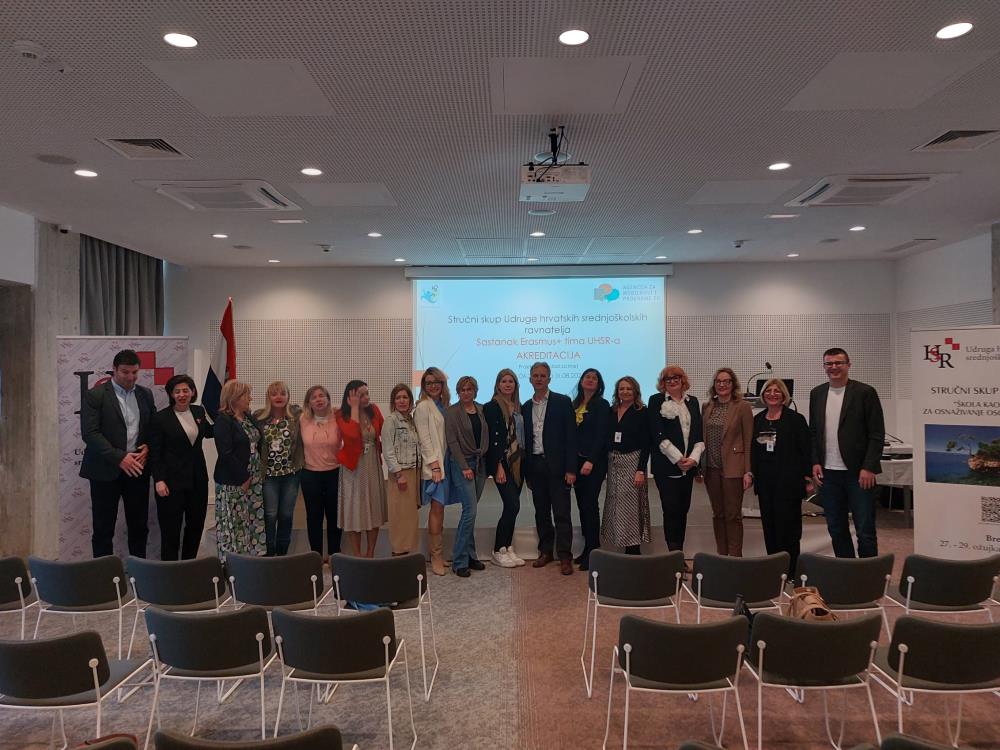 Suzana HitrecUpravna skola ZagrebIvan VrbikIndustrijsko - obrtnicka skola SisakSuzana JambrešićUcenicki dom Dora Pejacevic ZagrebJosipa GalićUčenički dom Marije Jambrisak ZagrebBrankica ŽugajGimnazija Velika GoricaIvana VojnovićIndustrijska skola SplitMarija Margušić NovoselSrednja škola GlinaLjiljana KencelUčenički dom Podmurvice RijekaMaja Feil OstojićŠkola za primalje ZagrebTanja MamićGimnazija BjelovarDavor KulićObrtnicka skola SplitDrago MihaljevićSrednja skola Tina Ujevica VrgoracJelena Jelinić BošnjakSrednja medicinska skola Slavonski BrodMarija TomićSrednja skola Matije Antuna Reljkovica Slavonski BrodIvka NevistićVII. gimnazija ZagrebAleksandra AcalinMedicinska skola ŠibenikNataša VibiralKomercijalna i trgovacka skola BjelovarŽeljka GajdekSrednja skola TopuskoVikica LukićTehnicka skola Slavonski BrodDinko MandićObrtnicka i tehnicka skola Dubrovnik